SZKOŁA POLICJI W PILE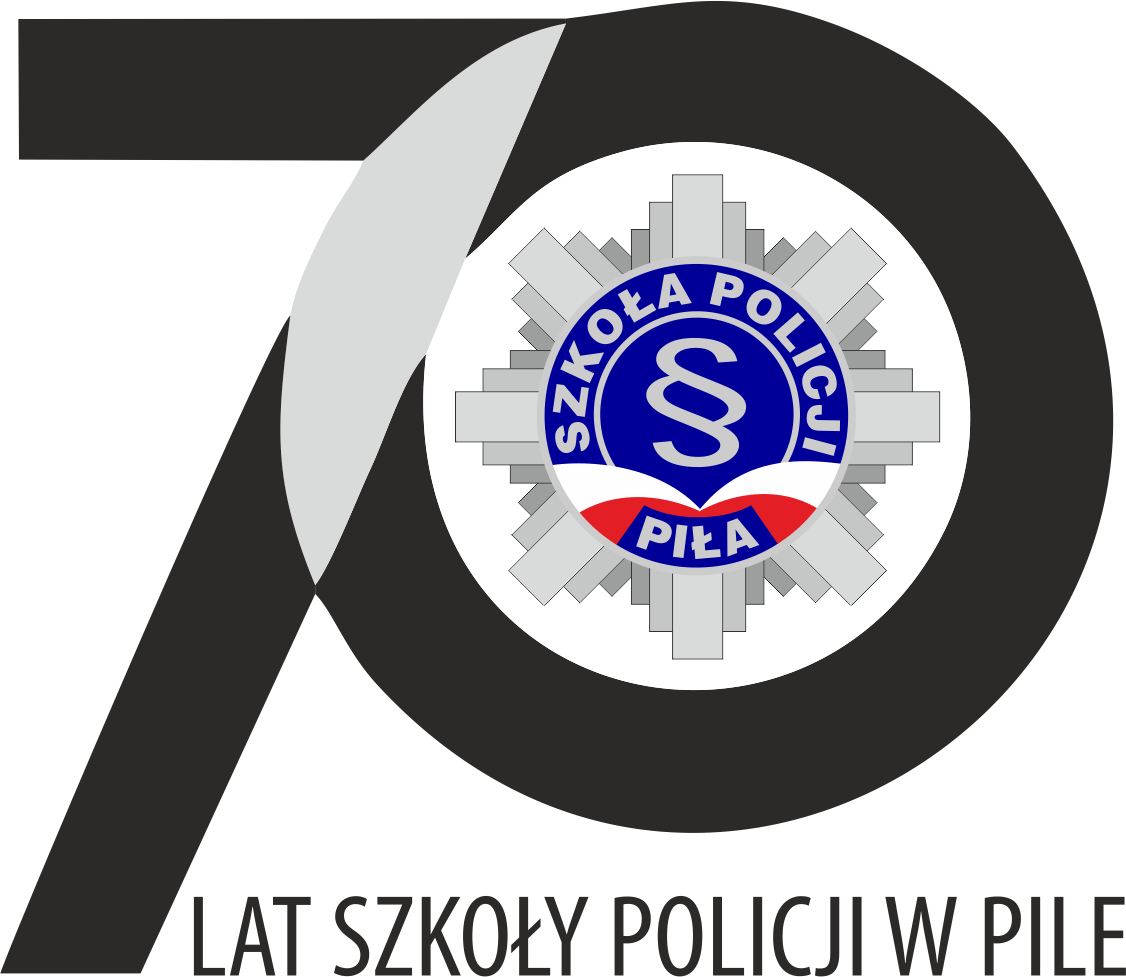 64-920 Piła, pl. Staszica 7, tel. 47 774 2100, 774 2100, fax 47 774 2327, 774 2327,e-mail: sekretariat@sppila.policja.gov.pl, www.pila.szkolapolicji.gov.plL.dz. JZ –148/101/2024				                  	 	 Piła, dnia 17 maja 2024 r.ZAWIADOMIENIE O WYBORZE OFERTY 
W POSTĘPOWANIU O UDZIELENIE ZAMÓWIENIA PUBLICZNEGOdotyczy: postępowania o udzielenie zamówienia publicznego prowadzonego w trybie przetargu nieograniczonego pn. Dostawa czterech autobusów turystycznychnumer sprawy: 110/JZ-101/2024Działając na podstawie art. 253 ust. 1 pkt 1 i ust. 2 ustawy z dnia 11 września 2019 r. Prawo zamówień publicznych (tj. Dz. U. z 2023 r. poz. 1605 ze zm.), zwanej dalej „ustawą Pzp”, Zamawiający zawiadamia, że dokonał wyboru oferty złożonej w postępowaniu przez Wykonawcę:SCANIA POLSKA S.A.Al. Katowicka 31605-830 Stara WieśCena oferty: 7 193 040,00 złUzasadnienie wyboru: Zgodnie z treścią art. 239 ust. 1 ustawy Pzp, Zamawiający wybiera najkorzystniejszą ofertę na podstawie kryteriów oceny ofert określonych w dokumentach zamówienia. Wykonawca wykazał, iż nie podlega wykluczeniu oraz spełnia warunki udziału w postępowaniu. Oferta otrzymała 100 pkt w nw. kryteriach oceny ofert: Cena oferty brutto  –  waga 60 %;Właściwości techniczno-eksploatacyjne  – waga 20%;Okres gwarancji – 20%.Poniżej liczba uzyskanych punktów:Zamawiający informuje, że zawarcie umowy z wybranym Wykonawcą nastąpi zgodnie 
z terminami określonymi w art. 264 ustawy Pzp. 								KOMENDANT							SZKOŁY POLICJI W PILE							z up.							ZASTĘPCA KOMENDANTA							SZKOŁY POLICJI W PILE								/podpis na oryginale/							mł. insp. Marcin TowalewskiWyk. w 1 egz.Wyk. M. ŁosośZamieszczono na stronie internetowej prowadzonego postępowania https://platformazakupowa.pl/transakcja/913370 
oraz przesłano do Wykonawcy za pośrednictwem strony prowadzonego postępowania w dniu 17 maja 2024 r.L.p.Nazwa i adres WykonawcyLiczba punktów w kryterium Cena – 60%Liczba punktów 
w kryterium Właściwości techniczno-eksploatacyjne – 20%Liczba punktów 
w kryterium Okres gwarancji – 20%Łączna liczba punktów1.SCANIA POLSKA S.A.Al. Katowicka 31605-830 Stara Wieś60 pkt20 pkt20 pkt100 pkt